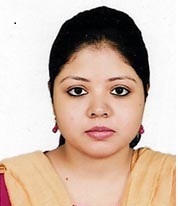 Name: Ms. Oendrila DuttaDesignation: SACT-IQualification: M.A. , B.ed.Email: oendriladutta@hmmcw.in Teaching Area: Sociological Thinkers, Social Stratification, Gender and Society, Sociology of Kinship, Research Methodology, Agrarian Sociology.Teaching Experience:  7 yrs 10 months 25 days. (D.O.J: 01/07/2015)Research Area: Sociology of Gender and Sexuality, Sociology of Stratification.Title of the thesis under Ph D programme:  N.A.Post-Doctoral Research: N.A.Publications:Seminars, Symposiums, Leadership programmes attended:Oral presentation: 05. Presentation # 1Seminar/Webinar Name	Value Crisis and Role of Women National/International	National Level SeminarPlace/Organizer		East Calcutta Girls’ CollegeDate				10th August 2019Role				Paper PresenterPaper Title			Role of Value Education in Removing Gender Inequalities in India  Presentation # 2Seminar/Webinar Name	Leadership and Management in Education- An ongoing Global Crisis Challenges and PossibilitiesNational/International	International WebinarPlace/Organizer		West Bengal State UniversityDate				27th – 29th May 2020Role				Paper PresenterPaper Title			Online Education and Parent-child Relationship During the COVID-19 Period   Presentation # 3Seminar/Webinar Name	  COVID-19 and Its Global Impact National/International	International WebinarPlace/Organizer		Arya Mahila P.G. College, Varanasi, U.P.Date				5th – 7th June 2020Role				Paper PresenterPaper Title			The Development of Emotion Regulation among the Children in COVID-19        SituationPresentation # 4Seminar/Webinar Name	New Trends in EducationNational/International	International Webinar Place/Organizer		VirtualDate				5th – 7th October 2021Role				Paper PresenterPaper Title			Challenges & Possibilities of online Education among the slum children in                                                   Kolkata Presentation # 5Seminar/Webinar Name   Constitution, Citizenship and Minorities: Mapping Seventy Years of Indian       Republic National/International	46th All India Sociological ConferencePlace/Organizer		VirtualDate				5th – 7th June 2020Role				Paper PresenterPaper Title	                Challenges & Possibilities of online Education among the slum children in                            KolkataPoster presentation: N.A.Leadership programme attended: N.A.Administrative Experiences:  Yes. Member of Social Outreach Cell, Alumni Committee.Membership of Professional bodies: N.A.Others: Administrative experiences outside the College: N.A.Other Activities: Project work on “Challenges and Possibilities of Education System in COVID 19 pandemic situation among the slum children in Kolkata: A Sociological Analysis” done during 2021-22. Principal Investigators: Oendrila Dutta and Triparna Sett.Title of paperName of the author/sDepartment of the teacherName of journalName of journalYear of publicationISSN NumberLink to the recognition in UGC enlistment of the Journal /Digital Object Identifier (doi) numberLink to the recognition in UGC enlistment of the Journal /Digital Object Identifier (doi) numberLink to the recognition in UGC enlistment of the Journal /Digital Object Identifier (doi) numberTitle of paperName of the author/sDepartment of the teacherName of journalName of journalYear of publicationISSN NumberLink to website of the JournalLink to article / paper / abstract of the articleIs it listed in UGC Care listDisabled Women Empowerment and Miles To GoOendrila DuttaSociologySociologyJournal of Engineering Sciences (JES)20200377-9254https://jespublication.com/issue.php?cid=22&scid=59 Sl. No.Name of the teacherTitle of the book/chapters  publishedTitle of the paperTitle of the proceedings of the conferenceName of the conferenceNational / InternationalYear of publicationISBN number of the proceedingAffiliating Institute at the time of publication Name of the publisher1.Oendrila DuttaWomen Empowerment for Girl’s Education in 21st Century. Vol.1Representation of Women through Indian Television AdvertisementN.A.N.A.N.A.2018978-93-85503-89-4Hiralal Mazumdar Memorial College For WomenNew Delhi Publishers2.Oendrila DuttaValues: Concepts and PerspectivesRole of Value Education in Removing Gender Inequalities in IndiaOne day National SeminarValue Crisis and Role of WomenNational2019978-93-88207-78-2Hiralal Mazumdar Memorial College For WomenPAIOLCK Publishers3.Oendrila DuttaGender: An Urge for DeconstructionBreaking the Silence: Women Participation in #MeToo Movement and its Future Prospects in IndiaICSSR sponsored National level symposium of ‘Gender Sensitisation’‘Gender Sensitisation’National2021978-81-957716-2-2Hiralal Mazumdar Memorial College For WomenIMPRINT Publishers, Kolkata.